Aanvraag voor stage 
bij de regenbOog vzw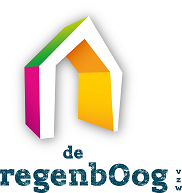 Persoonlijke gegevensOpleiding	StageperiodeVerwachtingenMotivatieOver jouProcedureDit formulier dien je samen met je CV te bezorgen aan anneleen@deregenboog.be.Doe dit vóór 25/04/’21!De kennismakingsgesprekken gaan door tijdens de eerste week van mei. Wij contacteren je om een concrete datum af te spreken. Na dit gesprek zullen we je stageplaats bij de regenbOog al dan niet bevestigen. Voornaam:Familienaam:Geboortedatum:Telefoon/GSM:E-mail:Rijbewijs:Naam opleiding:School:Jaar / module:Start-en einddatum stage:Aantal uur stage: 
(per week of per module of per jaar)Lesdag(en):Welke competenties moet je behalen? Zijn er bepaalde leerdoelen waar je aan wil werken? Wat verwacht je van deze stageplaats?Waarom wil je stage lopen bij de regenbOog vzw?Vertel iets over jezelf, hobby’s, talenten, …